一、加外掛 (1)繁體嵌入line:超連結的方式，連過去掃qrcode, 不是直接打開line畫面:要(2)打電話的圖:沒有，可以在網頁上面或尾端，加上電話，按就可以直接撥打了。要(3)繁體:fb messenger:要(4)回頂端:要(5)回上一頁:要像以下網址首頁看到的，就是外掛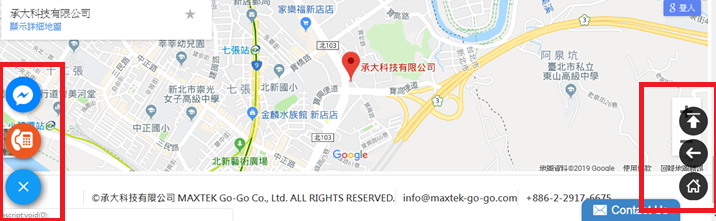 (6)語系網頁需求:繁體:fb、line簡體:嵌wechat英文:嵌whatapp或fb messenger二、後台需能自行更改內容、圖片:答:前台看到的，後台需都可以自行新增、修改、刪除，除了設計師上面切版已固定的。三、可依需求增加館別及系列:答: 後台需可自行新增3層需有3層，1、2、3層後台需可以自行新增、編輯、修改例:品牌專區(下圖紅色粗體字部份是固定的不可動，設計師設計好的)品牌:MAXPAL(第1層)系列:masa g系列、Aqua系列: (第2層)產品:手腳按摩器(第3層)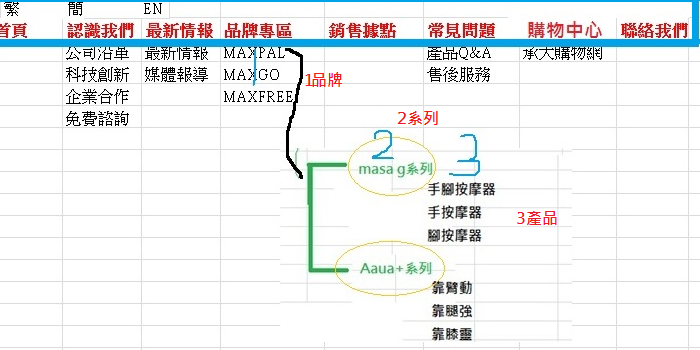 四、GDPR:網站有無這個? 需要這個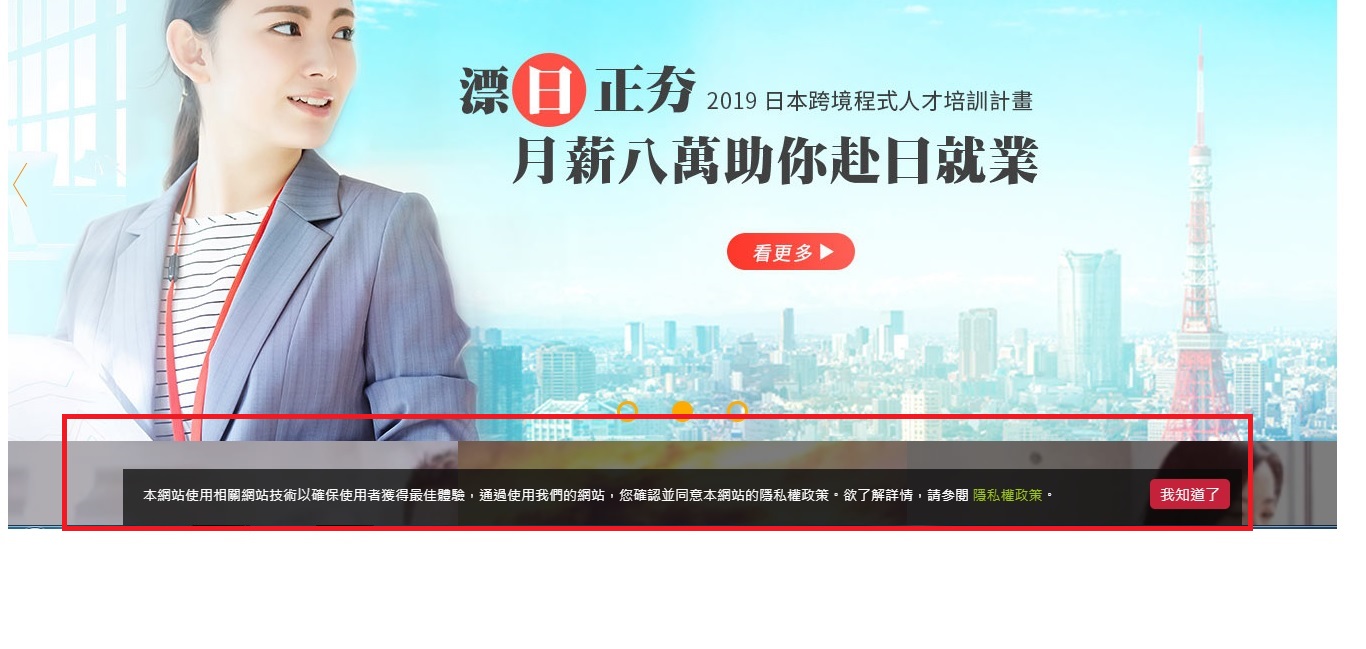 五、發現iphone6s、iphone7看，無法正常切換rwd版面，後續請作修正。(有告知吳小姐，有承諾會修正)